SUSA Spring Recreation Schedule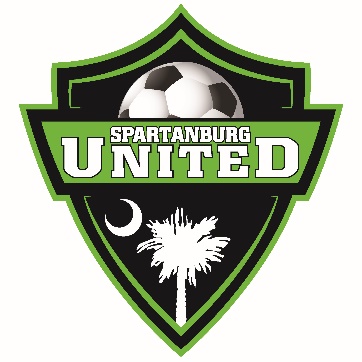 February 1	Wait list U8 – U19February 8	Coaches Meeting 6pm. Eastside Baptist Church, 1850 Fernwood-Glendale RdFebruary 17	Referee Training Class. Eastside Baptist Church, 1850 Fernwood-Glendale RdFebruary 19	Practices begin for u8 thru u15 teams.February 22	New player Jersey pick up or purchase u6 to u15 at VDM 6:30 – 8pm.February 27	New player Jersey pick up or purchase u6 to u15 at OCR 6 – 7:30pm.February 28	New player Jersey pick up or purchase u6 to u15 at VDM 6:30 – 8pm.March 2	Opening Game Day for U6-U15. U6 10:30-11:30am Field B		New player Jersey pick-up or purchase can be made at the main tent.March 9	Game Day all Programs		U4 Little Kickers Program begins in the mornings. 9:15-10:15am Field BMarch 16	Game Day all ProgramsMarch 23	Game Day all ProgramsMarch 30	Game Day all ProgramsApril 1-5	Spring Break Camp 9am to 12pm – Registration is available on websiteApril 13	Game Day all Programs April 20 	Game Day all Programs – U6 last dayLittle Kickers last dayFall registration Opens. Opportunity to play with same coach in Fall season open period until June 15. You must be in the same age division as the coach in Fall as everyone becomes 1 year older in fall.April 27	Rain out makeup date for all programs if needed.May 3-5	U8 thru U15 PlayoffsJune 4-29	Our Summer Dutch Program will be returning in June again this year on Tuesday, Thursday, and Saturday.  Registration will be open in April.July 8-12	Everton is returning for their Summer Camp to be hosted by Spartanburg United again this summer. Registration is coming soon.